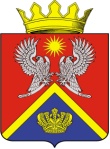 АДМИНИСТРАЦИЯ СУРОВИКИНСКОГО МУНИЦИПАЛЬНОГО РАЙОНА ВОЛГОГРАДСКОЙ ОБЛАСТИПОСТАНОВЛЕНИЕ от              .2020                                    №О мерах экономической поддержкив связи с распространением новой коронавирусной инфекцииВ целях оказания мер экономической поддержки на территории Суровикинского муниципального района Волгоградской области в период действия режима повышенной готовности функционирования органов управления, сил и средств территориальной подсистемы Волгоградской области единой государственной системы предупреждения и ликвидации чрезвычайных ситуаций в связи с распространением новой коронавирусной инфекции, вызванной 2019-nCoV, юридическим лицам, арендаторам земельных участков, находящихся в собственности Суровикинского муниципального района, руководствуясь постановлением Губернатора Волгоградской области от 15.03.2020 №179 «О введении режима повышенной готовности функционирования органов управления, сил и средств территориальной системы предупреждения и ликвидации чрезвычайных ситуаций»,  статьей 19 Федерального закона от 01.04.2020 №98-ФЗ О внесении изменений в отдельные законодательные акты Российской Федерации по вопросам предупреждения и ликвидации чрезвычайных ситуаций», статьей 11 Федерального закона от 21.12.1994 №68-ФЗ «О защите населения и территорий от чрезвычайных ситуаций природного и техногенного характера», Уставом Суровикинского муниципального района Волгоградской области, постановляю:Освободить от уплаты арендной платы с 19 апреля по 03 мая 2020 г., на основании обращений арендаторов земельных участков, находящихся  в собственности Суровикинского муниципального района, осуществляющих виды деятельности по организации рынков и ярмарок, предоставление торговых мест на рынках и ярмарках.Отделу по управлению муниципальным имуществом и землепользованию администрации Суровикинского муниципального района обеспечить заключение соответствующего дополнительного соглашения к договору аренды земельного участка, находящегося в муниципальной собственности.3. Настоящее постановление вступает в силу после обнародования путем размещения на информационном стенде в здании администрации Суровикинского муниципального района, расположенном по адресу: Волгоградская область, г.Суровикино, ул. Ленина, 64.4. Контроль за исполнением настоящего постановления возложить на заместителя главы Суровикинского муниципального района по экономике и инвестиционной политике, начальника отдела по экономике и инвестиционной политике  Гегину Т.А.Глава Суровикинскогомуниципального района                                                              И.В. Дмитриев